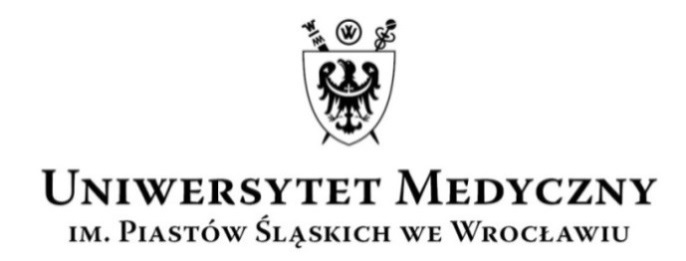 UCZELNIANA  KOMISJA  WYBORCZAkadencja 2016–2020Wasz znak:                           Data:                                                  Nasz znak:                            Data:                                                                                                  AO-0050-9/19                   20.11.2019 r.KOMUNIKAT NR 1UCZELNIANEJ KOMISJI WYBORCZEJKADENCJA 2020-2024(wybory uzupełniające)					        zaktualizowany Uczelniana Komisja Wyborcza na podstawie § 17 Regulaminu wyborów Uczelnianej Komisji Wyborczej, Uczelnianego Kolegium Elektorów, Rektora i Senatu Uniwersytetu Medycznego im. Piastów Śląskich we Wrocławiu (zał. nr 7 do Statutu Uczelni – uchwała Senatu nr 2037 z dnia 19 czerwca 2019 r.) informuje, że w związku z wygaśnięciem mandatu członka senatu - Dziekana Wydziału Lekarskiego i Dziekana Wydziału Farmaceutycznego przeprowadzone będą wybory uzupełniające do Senatu kadencji 2016-2020, w grupie nauczycieli akademickich zatrudnionych na stanowiskach profesora lub profesora Uczelni:- na Wydziale Lekarskim (1 mandat),- na Wydziale Farmaceutycznym (1 mandat).Zgodnie z uchwałą nr 2077 Senatu Uniwersytetu Medycznego we Wrocławiu z dnia 20 listopada 2019 r. kalendarz wyborów uzupełniających przewiduje:Na Wydziale Lekarskim - grupa: nauczyciele akademiccy zatrudnieni na stanowiskach profesora lub profesora UczelniNa Wydziale Farmaceutycznym - grupa: nauczyciele akademiccy zatrudnieni na stanowiskach profesora lub profesora UczelniZebranie wyborcze rozpoczyna się o danej godzinie i trwa do czasu obsadzenia wszystkich przysługujących mandatów. W grupie nauczycieli akademickich zatrudnionych na stanowiskach profesora lub profesora Uczelni wymagane jest quorum – obecność na zebraniu więcej niż 50% uprawnionych do głosowania.Na zebranie należy zabrać ze sobą dokument ze zdjęciem potwierdzający tożsamość wyborcy.	Druk zgłoszenia kandydata oraz wzory oświadczeń stanowią załączniki do niniejszego komunikatu. Oświadczenie lustracyjne składają kandydaci urodzeni przed dniem 1 sierpnia 1972r. Kandydaci, którzy składali wcześniej oświadczenie lustracyjne, składają informację o złożeniu oświadczenia lustracyjnego. PrzewodniczącyUczelnianej Komisji Wyborczej(2020–2024)  dr hab. Anna Turno-Kręcicka______________________________________________________________________________________________UCZELNIANA KOMISJA WYBORCZA KADENCJA 2016-2020ul. Marcinkowskiego 2-6, 50-368 Wrocławtel.: +48 71/784-15-54       faks: + 48 71/784-11-24       e-mail: aleksandra.orzechowska@umed.wroc.plL.p.Czynności  wyborczeTermin1.Zgłaszanie kandydatów do senatu na dyżurach UKW (w Biurze UKW) w grupie nauczycieli akademickich zatrudnionych na stanowiskach profesora lub profesora Uczelni na Wydziale Lekarskim Zamknięcie zgłoszeń od 21 listopada 2019 r.      
do 28 listopada 2019 r.28 listopada 2019 r. godz. 15:002. Zamieszczenie listy kandydatów do senatu w grupie nauczycieli akademickich zatrudnionych na stanowiskach profesora lub profesora Uczelni na Wydziale Lekarskim na stronie internetowej Uczelni w zakładce „Wybory 2016-2020”29 listopada 2019 r.3. Wybory przedstawiciela nauczycieli akademickich zatrudnionych na stanowiskach profesora lub profesora Uczelni na Wydziale Lekarskim do senatu, na zebraniu wyborczym4 grudnia 2019 r.Sala Audytorium Jana Pawła II (ul. Borowska 213)Godz. 9:00nr 210 w Centrum Naukowej Informacji Medycznej, ul. Marcinkowskiego 2-6 (parter)L.p.Czynności  wyborczeTermin1.Zgłaszanie kandydatów do senatu na dyżurach UKW (w Biurze UKW) w grupie nauczycieli akademickich zatrudnionych na stanowiskach profesora lub profesora Uczelni na Wydziale FarmaceutycznymZamknięcie zgłoszeń od 21 listopada 2019 r.      
do 28 listopada 2019 r.28 listopada 2019 r. godz. 15:002. Zamieszczenie listy kandydatów do senatu w grupie nauczycieli akademickich zatrudnionych na stanowiskach profesora lub profesora Uczelni na Wydziale Farmaceutycznym na stronie internetowej Uczelni w zakładce „Wybory 2016-2020”29 listopada 2019 r.3. Wybory przedstawiciela nauczycieli akademickich zatrudnionych na stanowiskach profesora lub profesora Uczelni na Wydziale Farmaceutycznym do senatu, na zebraniu wyborczym6 grudnia 2019 r.Sala nr S8ul. Borowska 211Godz. 9:00